Mathieu Desrochers Morin | 2012 | www.rapidopresco.com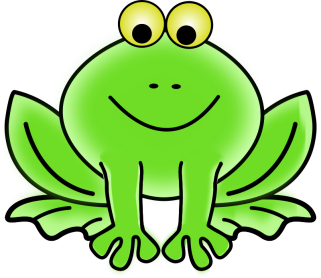 1)2)3)4)5)6)7)8)9)10)11)12)13)14)15)16)17)18)19)20)